Divine Savior Catholic School Divine Dispatch January 29, 2018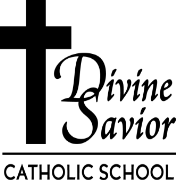 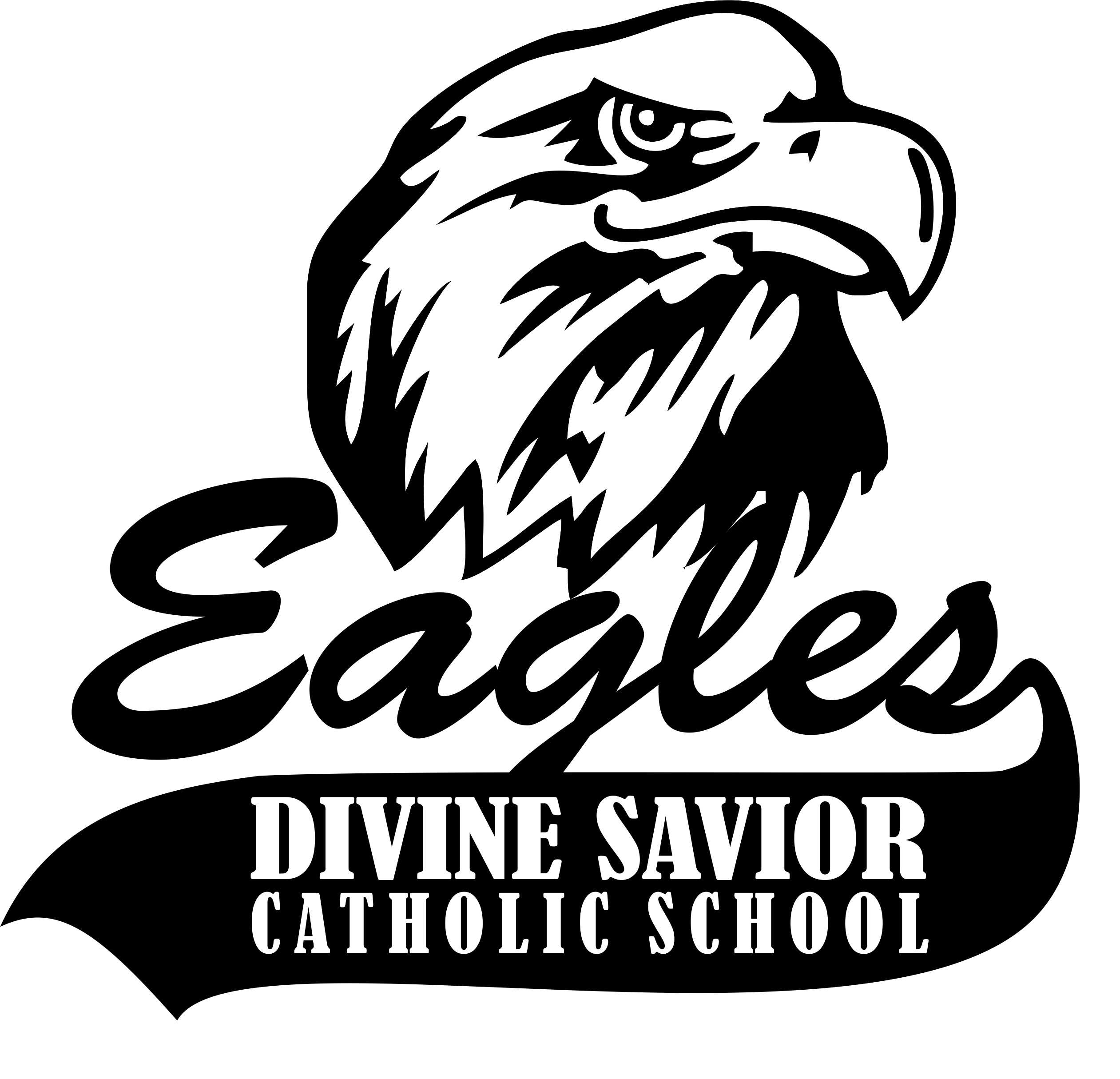 School Office: Holly at hmasengarb@dscsfredonia.orgThe Mission of Divine Savior Catholic School is to provide an environment for children to excel personally, academically and spiritually. Together we share in the mission of Divine Savior Parish to foster a faith filled community where Catholic values are learned through prayer, service and love. Our goal is to use these values to develop lifelong learners and compassionate leaders.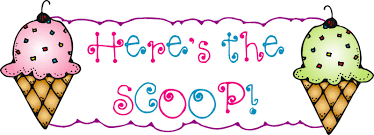 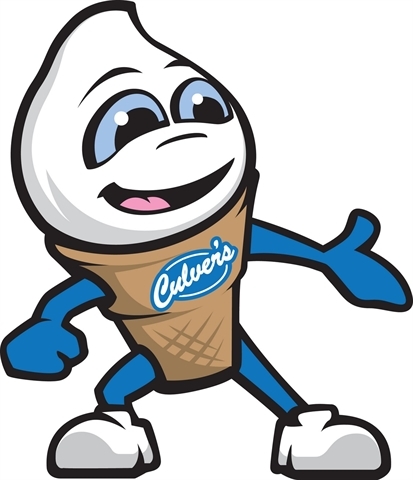 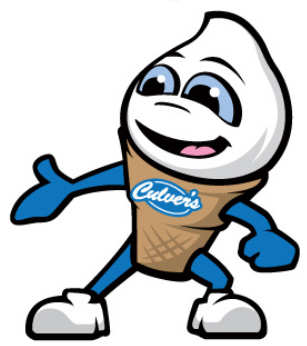 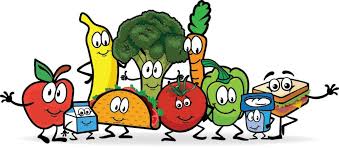 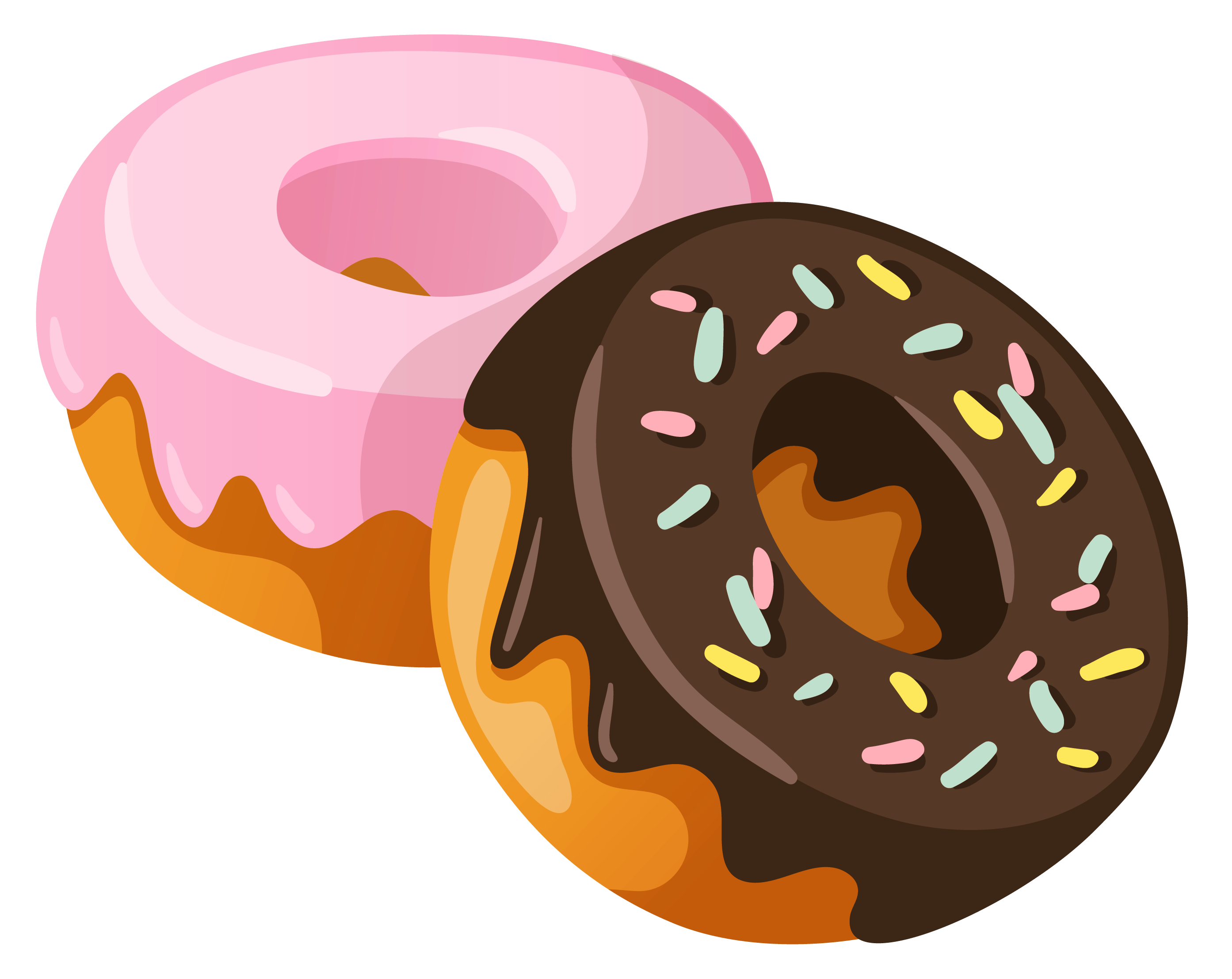 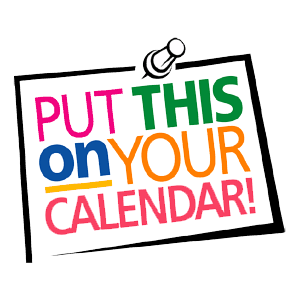 